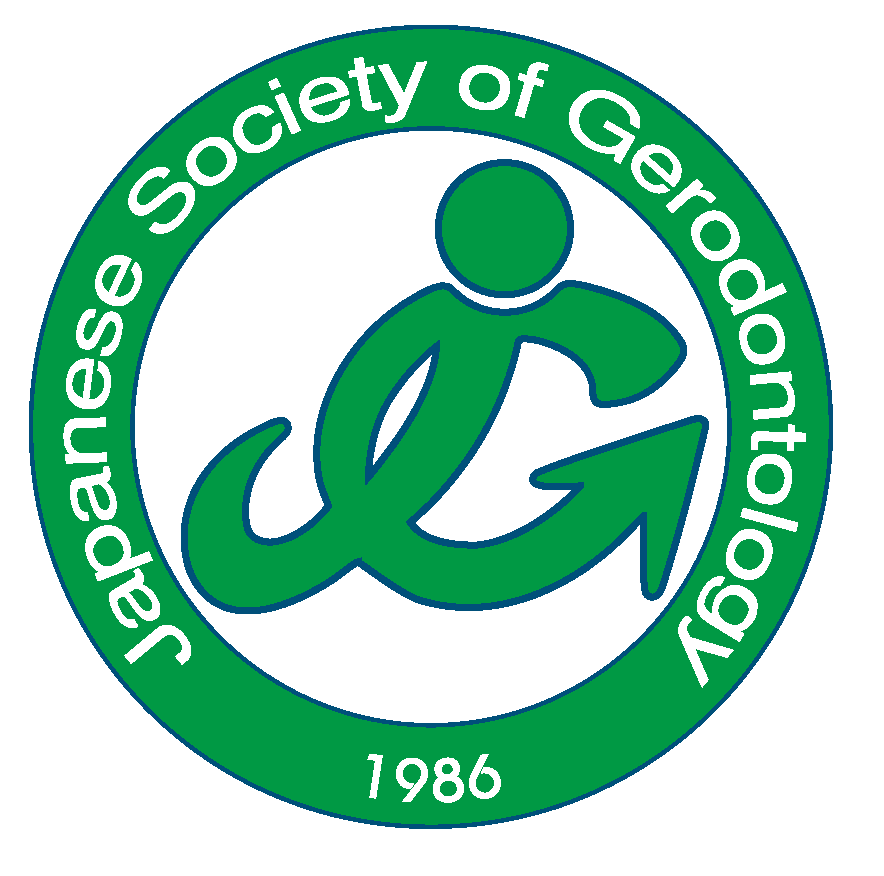 IADR GORG Symposium with the European College of Gerodontology (ECG) and the Japanese Society of Gerodontology (JSG)London, 24th July 2018 Please send your abstracts before January 20 2018Please send your abstracts to: gakkai30@kokuhoken.or.jpThe scientific committee will review the abstracts. For this symposium, do not use the official IADR submission platform. For instruction regarding the ECG Research Award sponsored by bredent, please refer to further instructions at http://www.gerodontology.eu/apply-for-award.phpThe basic rules of the IADR call for abstracts applyhttp://www.iadr.org/Portals/69/docs/Meetings/IAGS/2018/18IA_CallforAbstracts.pdf?utm_source=Real%20Magnet&utm_medium=email&utm_campaign=119988969ABSTRACT RULES AND GUIDELINES1. Individuals may present only one abstract (.2. Projects being submitted must be original research.3. Submitters may NOT split one study into several papers, as they may be asked to combine for review.4. Individuals can co-author multiple abstracts.5. Presenter must disclose any personal or co-author potential conflict of interest and agree to the IADR Policy on Full Disclosure along with the IADR Abstract Licensing Policy during submission.6. Previously published abstracts (in print or any electronic format) or those presented at another meeting are not allowed.7. Abstracts are reviewed as submitted by the abstract deadline of February 2, 2018. Abstracts in Draft will not be reviewed for inclusion in the scientific program. Presenters are not permitted to modify their abstracts after this date for purposes of review.8. Presenting authors must pre-register for the Satellite Symposium via www.ccde.chTITLE: Bold, CAPITAL, Arial 12, 10 words or lessAUTHORS: NAME Initial surname, underline presenting author: AFFILIATION: by superscript number (1)e-mail address of corresponding author:ABSTRACT: 300 words, Arial 12, spacing 1,15.Objectives:Methods:Results:Conclusion:Acknowledgments and/or conflicts of interest.